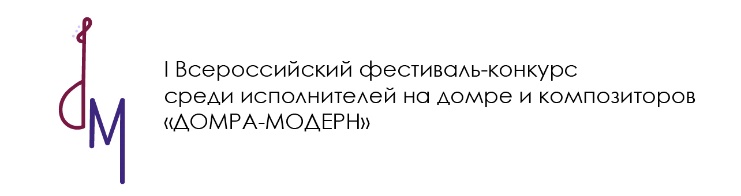 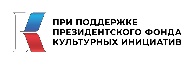 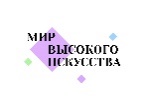 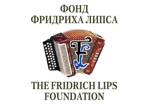 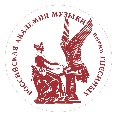 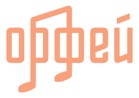 Информационный партнер:1 июня 2022 годаПресс-релизI фестиваль-конкурс «Домра-модерн»: начинается прием заявок 	Организаторы объявили сроки проведения, состав жюри и размер денежных призов 	В феврале 2023 года состоится I Всероссийский фестиваль-конкурс современного музыкального искусства среди домристов и композиторов «Домра-модерн», инициатором которого выступил некоммерческий фонд «Мир высокого искусства». Событие пройдет при поддержке Президентского фонда культурных инициатив.	Это первое в России масштабное культурное событие, посвященное домровому исполнительству и созданию композиторами новой оригинальной академической музыки для старинного русского музыкального инструмента. Проект направлен на поддержку молодых исполнителей, стимулирование композиторов создавать новые сочинения для домры, а также на выстраивание условий для рождения новых творческих взаимосвязей между композиторами и исполнителями. Это послужит сохранению и развитию культурного наследия России.	Авторы проекта – домристы, студенты Российской академии музыки имени Гнесиных, лауреаты всероссийских и международных конкурсов: художественный руководитель фестиваля Теймур Кулиев (I курс магистратуры), директор фестиваля Диляра Сагдеева (I курс ассистентуры-стажировки) и координатор фестиваля Юлия Кузнецова (III курс бакалавриата). Поддержку в проведении фестиваля-конкурса оказали Российская академия музыки имени Гнесиных и «Благотворительный фонд Фридриха Липса». Информационный партнер – радио «Орфей».	Конкурс пройдет по двум номинациям – «Домра» и «Композиция». Особенностью смотра станет обязательное исполнение участниками-домристами произведений участников-композиторов, прошедших отборочный тур. Также в стенах Российской академии музыки имени Гнесиных пройдут мастер-классы признанных мастеров и концерты ведущих оркестров и исполнителей на домре. Лауреатов конкурса и премьеры сочинений можно будет услышать в Концертном зале РАМ имени Гнесиных на гала-концерте.	Принять участие в конкурсе могут музыканты в возрасте от 19 до 35 лет. Прием заявок начинается 1 июня 2022 года и продлится до 30 сентября 2022 года. Вступительный взнос для участия в конкурсе составляет 3000 рублей. 	Композиторский конкурс будет проводиться в два этапа – отборочный тур (заочный) и финальный тур (очный). На отборочный тур, который пройдет с 1 по 15 октября 2022 года, участники должны представить одно собственное сочинение крупной формы для домры (малой, трехструнной) с фортепиано длительностью от 10 до 15 минут. Сочинение должно раскрывать как художественные, так и технические возможности домры и фортепиано. Финальный тур пройдет в РАМ имени Гнесиных в форме публичного конкурсного прослушивания, а сочинения финалистов номинации «Композиция» будут исполнены участниками-домристами на прослушивании I тура в исполнительском конкурсе.  	Смотр в номинации «Домра» состоится в три этапа – отборочный (заочный), I и II тур (очные). Отборочный тур пройдет с 1 по 15 октября 2022 года, в ходе которого члены жюри изучат видеозаписи участников с исполнением свободной программы, включающей минимум два разнохарактерных произведения. В I туре конкурсантам предстоит исполнить сочинение крупной формы композитора-финалиста и произведение для домры по выбору, а во II-м – произведение крупной формы (концерт, соната или сюита) и один из каприсов А. Цыганкова. I и II тур состоится в период с 6 по 10 февраля 2023 года в РАМ имени Гнесиных в форме открытого конкурсного прослушивания.	Общий призовой фонд конкурса по двум номинациям составляет 500 000 рублей: I премия – 120 000 рублей, II премия – 80 000 рублей, III премия – 50 000 рублей. 	В состав экспертного жюри войдут выдающиеся исполнители на домре, преподаватели РАМ имени Гнесиных, МГК имени П. И. Чайковского, СПбГК имени Н. А. Римского-Корсакова и ННГК имени М. И. Глинки. Жюри номинации «Домра»: А. А. Цыганков – председатель жюри, народный артист РФ, профессор РАМ имени Гнесиных, член Союза композиторов; Н. И. Липс – профессор РАМ имени Гнесиных, почетный работник высшего профессионального образования; Н. Н. Шкребко – заслуженная артистка РФ, профессор СПбГК имени Н. А. Римского-Корсакова, заведующая кафедрой струнных народных инструментов; Е. Н. Мочалова – доцент РАМ имени Гнесиных, кандидат искусствоведения, солистка и концертмейстер Национального академического оркестра народных инструментов России им. Н. П. Осипова; М. И. Неманова – преподаватель кафедры народных инструментов ННГК имени М. И. Глинки, солистка и концертмейстер Нижегородского государственного русского народного оркестра.	Жюри номинации «Композиция» возглавит А. В. Чайковский – народный артист РФ, профессор, заведующий кафедрой композиции МГК имени П. И. Чайковского. Также в ее работе будут участвовать: В. Г. Кикта – заслуженный деятель искусств РФ, профессор МГК имени П. И. Чайковского; В. Г. Агафонников – заслуженный деятель искусств РСФСР, народный артист РФ, профессор МГК имени П. И. Чайковского; К. Е. Волков – народный артист РФ, профессор РАМ имени Гнесиных; К. А. Бодров – и. о. заведующего кафедрой композиции РАМ имени Гнесиных, доцент МГК имени П. И. Чайковского, приглашенный профессор Высшей школы музыки Катарины Гурски в Мадриде.	В состав организационного комитета фестиваля-конкурса «Домра-модерн» вошли: Г. В. Маяровская – председатель оргкомитета, президент РАМ имени Гнесиных, заслуженный деятель искусств, кандидат педагогических наук, профессор; А. С. Рыжинский – сопредседатель оргкомитета, ректор РАМ имени Гнесиных, доктор искусствоведения, профессор; А. А. Гатауллин – начальник отдела по работе с целевыми программами; К. А. Бодров – и. о. заведующего кафедрой композиции РАМ имени Гнесиных, доцент МГК имени П. И. Чайковского; А. А. Горбачев – профессор РАМ имени Гнесиных, заведующий кафедрой струнных народных инструментов; М. Б. Облезова – начальник концертного отдела РАМ имени Гнесиных, заместитель начальника Управления по развитию концертной и просветительской деятельности; Т. С. Кулиев – художественный руководитель; Д. Р. Сагдеева – директор фестиваля; Ю. С. Кузнецова – координатор фестиваля.	С Положением о фестивале-конкурсе «Домра-модерн» можно ознакомиться по ссылке https://domramodern.ru/contest/one/. Заявку на участие в конкурсе можно подать на сайте проекта: https://domramodern.ru/. 	По всем вопросам обращаться на почту domramodern@yandex.ru и по контактному телефону +7 (968) 967-42-38 (Telegram, Whatsapp). 	Вся актуальная информация о ходе фестиваля-конкурса будет публиковаться на сайте (https://domramodern.ru/) и на странице конкурса в социальной сети «ВКонтакте» (https://vk.com/domramodern).